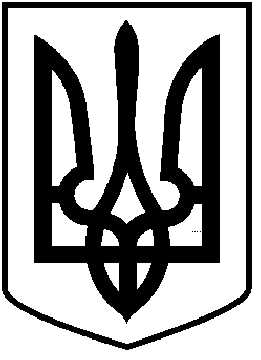 ЧОРТКІВСЬКА    МІСЬКА    РАДАВИКОНАВЧИЙ КОМІТЕТ Р І Ш Е Н Н Я від 28 грудня  2018 року 				        	                  № 398   Про надання дозволу КП «Чортків дім»на зарахування коштів Розглянувши клопотання начальника комунального підприємства «Чортків Дім» Олійник Г.В. від 20.12.2018 № 277 та представлені матеріали, керуючись пп.1 п.“а” ст.30, ст.52, ч.6 ст.59 Закону України «Про місцеве самоврядування в Україні»,  виконавчий комітет міської радиВИРІШИВ:1.Надати дозвіл комунальному підприємству «Чортків Дім» на зарахування коштів, витрачених співвласником будинку № 47 по вул. Незалежності Гоцько Оксаною Орестівною на встановлення вікон в загальному коридорі даного будинку у сумі 4 818,00 грн. (чотири тисячі вісімсот вісімнадцять гривень) в рахунок квартирної плати. 2.Відповідальність за виконання даного рішення покласти на начальника комунального підприємства “Чортків дім” Олійник Галину Василівну.3.Копію рішення направити в комунальне підприємство «Чортків Дім» та відділ житлово-комунального господарства, благоустрою та інфраструктури  міської ради.4.Контроль за виконанням даного рішення покласти на заступника міського голови з питань діяльності виконавчих органів міської ради Тимофія Р.М.Міський голова						  	Володимир ШМАТЬКО